Lampiran 7Rencana Pelaksanaan Pembelajaran(RPP)Menggunakan Model KonvensionalMata Pelajaran	 : Ilmu Pengetahuan Alam (IPA)Kelas/Semester 	 : V/IIAlokasi Waktu 	 : 2X35 Menit (Pertemuan 2)A. Standar  Kompetensi 6. Menerapkan sifat-sifat cahaya melalui kegiatan membuat suatu karya atau model.B. Kompetensi Dasar 6.1 Mendeskripsikan sifat-sifat cahayaC. Indikator 6.1.4 Menjelaskan sifat cahaya merambat lurus 6.1.5 Menyebutkan contoh peristiwa pembiasan cahaya dalam kehidupan sehari-hari melalui percobaanD. Tujuan PembelajaranDengan berdiskusi siswa dapat mengetahui dan menjelaskan sifat cahaya merambat lurus Siswa dapat menyebutkan contoh peristiwa pembiasan cahaya dengan benar. E. Materi AjarSifat-Sifat CahayaF. Model/Metode PembelajaranModel : Pembelajaran KonvensionalMetode : Tanya Jawab dan CeramahG. Langkah- Langkah PembelajaranH. Alat/ Bahan/ Sumber Belajar :1. Alat    :  Spidol dan papan tulis2. Bahan : - 3. Sumber Belajar : Buku pelajaran IPA untuk Sekolah Dasar Kelas VI. Penilaian :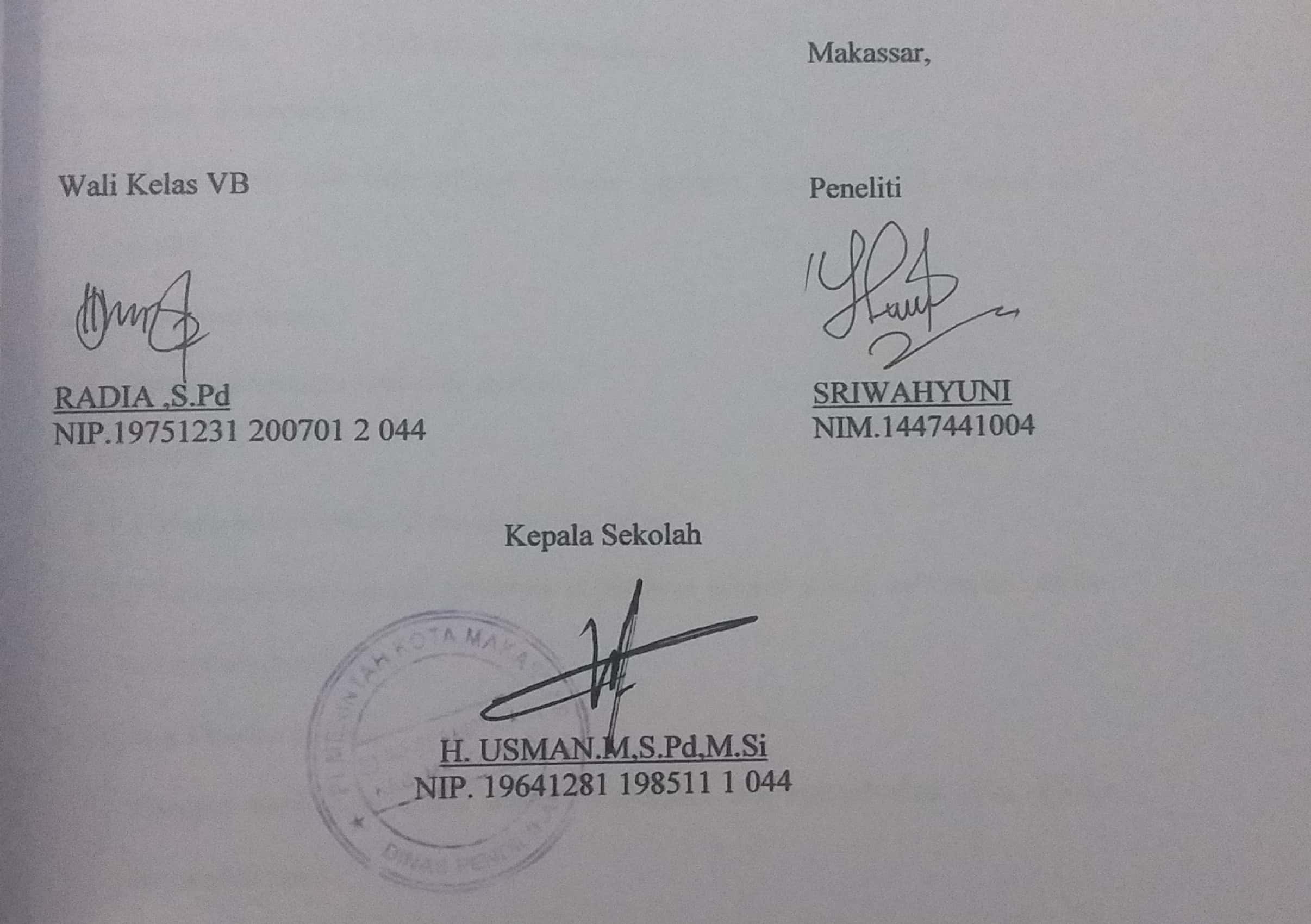 NoKegiatanDeskripsi KegiatanWaktu1AwalSiswa berdo’a menurut agama dan keyakinan masing-masing.Guru mengkondisikan situasi kelasGuru melakukan tanya jawab tentang materi yang dipelajari sebelumnya.Guru menjelaskan tujuan pembelajaranGuru menyampaikan manfaat pembelajaran.15 Menit 2. IntiGuru menjelaskan materi tentang cahaya dan penglihatan saling berhubungan.Guru melakukan tanya jawab tentang macam-macam cacat mata.Guru meminta siswa membuka buku pelajaran IPAGuru meminta siswa mengerjakan soal yang ada pada buku pelajaran IPA.Guru meminta siswa mengumpulkan tugas siswa di meja guru.40 Menit3. AkhirGuru dan siswa menyimpulkan materi yang telah dipelajari.Guru memberikan kata-kata moralGuru menutup pembelajaran dengan Do’a bersama siswa.15 MenitIndikator PencapaianTeknik PenilaianBentukInstrumenContohInstrumen1. Menjelaskan sifat cahaya merambat lurus 2. Menyebutkan contoh peristiwa pembiasan cahaya dalam kehidupan sehari-hari melalui percobaanLisanTertulisLembar PenilaianProdukSifat-Sifat Cahaya